Conferência de Documentos para Solicitação do Exame de Qualificação II (pré-banca)Aluno: ____________________________________________________________________ Observação: Obrigatório a conclusão de todos os créditos de disciplinas obrigatórias e optativas, bem como a realização do estágio docência.Teresina, ______ de _____________________ de 20 _____.___________________________________________Secretaria - PPGSC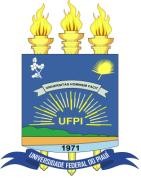 MINISTÉRIO DA EDUCAÇÃOUNIVERSIDADE FEDERAL DO PIAUÍPRÓ-REITORIA DE ENSINO DE PÓS-GRADUAÇÃOCENTRO DE CIÊNCIAS DA SAÚDEPROGRAMA DE PÓS-GRADUAÇÃO EM SAÚDE E COMUNIDADEAvenida Frei Serafim, 2280 - Teresina, Piauí, CEP 64000-020Telefone: 86-3215-4647 – E-mail: ppgsc@ufpi.edu.brMINISTÉRIO DA EDUCAÇÃOUNIVERSIDADE FEDERAL DO PIAUÍPRÓ-REITORIA DE ENSINO DE PÓS-GRADUAÇÃOCENTRO DE CIÊNCIAS DA SAÚDEPROGRAMA DE PÓS-GRADUAÇÃO EM SAÚDE E COMUNIDADEAvenida Frei Serafim, 2280 - Teresina, Piauí, CEP 64000-020Telefone: 86-3215-4647 – E-mail: ppgsc@ufpi.edu.br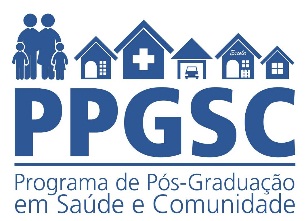 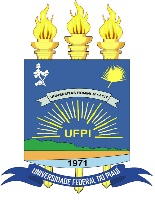 DocumentosConferênciaMemorando do orientador (modelo disponível na página do PPGSC – site da UFPI)Cinco cópias da dissertação em espiralE-mail à coordenação do PPGSC com título, resumo, número de páginas e as palavras-chaves da dissertaçãoE-mail à coordenação do PPGSC com a indicação dos membros da banca e dados referentes ao membro externo (modelo disponível na página do PPGSC – site da UFPI)Comprovante de, no mínimo, 01 resumo apresentado/publicado em anais de evento durante o período do mestrado.comprovante de aceite ou publicação de manuscrito elaborado durante o período do mestrado em periódico a partir de B3 para a área de Saúde Coletiva.